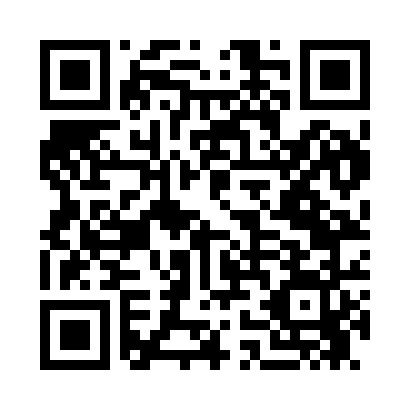 Prayer times for Lyda, Missouri, USAMon 1 Jul 2024 - Wed 31 Jul 2024High Latitude Method: Angle Based RulePrayer Calculation Method: Islamic Society of North AmericaAsar Calculation Method: ShafiPrayer times provided by https://www.salahtimes.comDateDayFajrSunriseDhuhrAsrMaghribIsha1Mon4:095:461:145:128:4210:182Tue4:105:461:145:128:4210:183Wed4:115:471:145:128:4210:184Thu4:115:471:145:128:4110:175Fri4:125:481:155:128:4110:176Sat4:135:481:155:128:4110:167Sun4:145:491:155:138:4110:168Mon4:155:501:155:138:4010:159Tue4:165:501:155:138:4010:1410Wed4:175:511:155:138:3910:1411Thu4:185:521:155:138:3910:1312Fri4:195:521:165:138:3810:1213Sat4:205:531:165:138:3810:1114Sun4:215:541:165:138:3710:1015Mon4:225:551:165:138:3710:1016Tue4:235:551:165:138:3610:0917Wed4:245:561:165:128:3610:0818Thu4:255:571:165:128:3510:0719Fri4:265:581:165:128:3410:0620Sat4:275:591:165:128:3310:0521Sun4:295:591:165:128:3310:0322Mon4:306:001:165:128:3210:0223Tue4:316:011:165:128:3110:0124Wed4:326:021:165:118:3010:0025Thu4:336:031:165:118:299:5926Fri4:356:041:165:118:299:5727Sat4:366:051:165:118:289:5628Sun4:376:061:165:118:279:5529Mon4:386:071:165:108:269:5330Tue4:406:071:165:108:259:5231Wed4:416:081:165:108:249:51